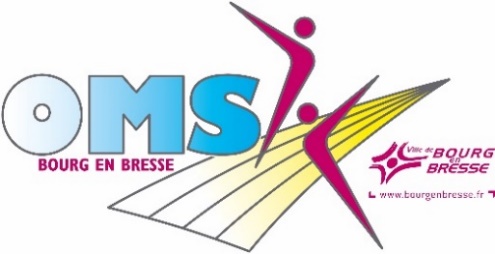 Séance du Vendredi 6 Décembre 2019Formation RECYCLAGE PSC 1COUPON REPONSE DE PARTICIPATIONA RETOURNER PAR COURRIER Accompagné du règlement de 20 €/personneAvant le Mercredi 4 décembre 2019Date et lieu de naissance impératifs pour les attestations qui suivront2A rue Tony Ferret – 01000 BOURG-en-BRESSE - Tél. : 04 74 22 74 99www.omsportbourg.com / oms.bourgenbresse@orange.frNOM du CLUBPARTICIPANTSPARTICIPANTSAdresse mailet  téléphone OBLIGATOIRENOM du CLUBNOM - PrénomDate - Lieu de Naissance